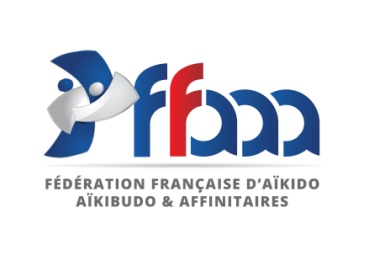 BREVET FEDERAL AIKIBUDOSaison 2020-2021PRE INSCRIPTIONINFORMATIONS : La commission Formation diplômante Aikibudo vous informe de la prochaine session de formation 2020-2021 pour l’obtention du Brevet Fédéral Aikibudo. CENTRE DE FORMATION ILE DE FRANCEFormation21 et 22 novembre 2020 16 et 17 janvier 202110 et 11 avril 2021Examen les 26 et 27 juin 2021Afin d’évaluer le nombre des candidatures et leur localisation, nous vous demandons de bien vouloir nous informer de votre préinscription.Le bon déroulement de cette formation sera soumis à l’évolution de la crise sanitaire.Date limite de préinscription : 15 octobre 2020.A cet effet, veuillez nous retourner la fiche de préinscription située page suivante.FICHE DE PRE INSCRIPTION AU BREVET FEDERALA renvoyer par mel à mailto:philippe.laforet@wanadoo.frPourquoi souhaitez-vous passer le monitorat d’Aïkibudo ? En quelques lignes, indiquez vos motivations. 